ΘΕΜΑ: «Παιδαγωγική συνεργασία».ΣΧΕΤ. : Την με αριθμό πρωτ. 18011/13-10-2015 και 17968/14-10-2015 έγκριση της Περιφερειακής Δ/νσηςΚεν. Μακεδονίας.Καλούνται οι   Εκπαιδευτικοί ΠΕ05 που διδάσκουν στην Α/θμια και Β/θμιαεκπ/ση, σε παιδαγωγική συνεργασία με θέμα: «Διδακτικές προσεγγίσεις της Γαλλικής γλώσσας στο Δημοτικό, στο Γυμνάσιο (παράλληλα με το σχολικό εγχειρίδιο) και στο Λύκειο (επιλογή υλικού)» .Η παρουσία των εκπαιδευτικών κρίνεται απαραίτητη και παρακαλούνται οι Διευθυντές/τριες των σχολικών μονάδων να διευκολύνουν τους εκπαιδευτικούς ώστε να είναι δυνατή η παρουσία τους στη συνάντηση. Η μετακίνηση θα γίνει χωρίς δαπάνη για το Δημόσιο.Λεων. Γ. ΠαρτσανάκηςΣχολικός Σύμβουλος ΠΕ 05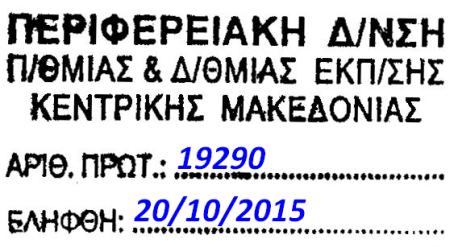 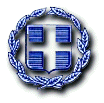 ΕΛΛΗΝΙΚΗ ΔΗΜΟΚΡΑΤΙΑΥΠΟΥΡΓΕΙΟ ΠΟΛΙΤΙΣΜΟΥ, ΠΑΙΔΕΙΑΣΚΑΙ ΘΡΗΣΚΕΥΜΑΤΩΝΠΕΡΙΦΕΡΕΙΑΚΗ ΔΙΕΥΘΥΝΣΗΑ/ΘΜΙΑΣ & Β/ΘΜΙΑΣ ΕΚΠ/ΣΗΣΚΕΝΤΡΙΚΗΣ ΜΑΚΕΔΟΝΙΑΣΓΡΑΦΕΙΟ ΣΧΟΛΙΚΩΝ ΣΥΜΒΟΥΛΩΝΒ/ΘΜΙΑΣ ΕΚΠ/ΣΗΣ Ν. ΣΕΡΡΩΝΛεων.Γ.ΠαρτσανάκηςΣχολικός Σύμβουλος ΠΕ 05Η/Τ partsanakis@gmail.com(Δια των  Δ/νσεων  Α/θμιας & Β/θμιας Εκπ/σης Κιλκίς)ΚΟΙΝ: 1. Προϊστάμενους επιστημονικής και παιδαγωγικής καθοδήγησης Α/θμιας & Β/θμιας  Εκπ/σης Κ. Μακεδονίας          2. Φ. Αρχείου          3. Φ. Γραφείου ΣΣΧώροςΗμερομηνίαΏραΑίθουσα συνεδριάσεων, ΔΔΕ ΚιλκίςΠέμπτη 29-10-201512.00 – 14.00